STANDARD BUSINESS MODEL 
CANVAS TEMPLATE
for Microsoft Word EXAMPLE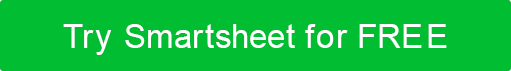 The sections below help you map out all the key components of your business model, so you can offer a holistic view of how your business operates and creates and delivers value.KEY PARTNERSHIPSKEY PARTNERSHIPSKey partnerships include collaborations with local governments for station placements, partnerships with renewable energy suppliers, and alliances with electric vehicle manufacturers.Key partnerships include collaborations with local governments for station placements, partnerships with renewable energy suppliers, and alliances with electric vehicle manufacturers.KEY ACTIVITIESKEY ACTIVITIESKey activities include the operation and maintenance of EV charging stations, customer service management, and continuous technological upgrades for efficient service.Key activities include the operation and maintenance of EV charging stations, customer service management, and continuous technological upgrades for efficient service.KEY RESOURCESKEY RESOURCESKey resources include our network of charging stations, proprietary charging technology, skilled technical team, and customer support infrastructure.Key resources include our network of charging stations, proprietary charging technology, skilled technical team, and customer support infrastructure.VALUE PROPOSITIONSVALUE PROPOSITIONSWe offer fast, reliable, and eco-friendly charging solutions to EV owners, providing superior customer service and advanced technology.We offer fast, reliable, and eco-friendly charging solutions to EV owners, providing superior customer service and advanced technology.CUSTOMER RELATIONSHIPSCUSTOMER RELATIONSHIPSWe build loyal customer relationships through reliable service, customer loyalty programs, and responsive support.We build loyal customer relationships through reliable service, customer loyalty programs, and responsive support.CHANNELSCHANNELSWe offer service accessibility via our mobile app, reservations and payments via our online platforms, and strategically located charging stations.We offer service accessibility via our mobile app, reservations and payments via our online platforms, and strategically located charging stations.CUSTOMER SEGMENTSCUSTOMER SEGMENTSWe target individual EV owners, commercial fleets, and government vehicles requiring regular charging services.We target individual EV owners, commercial fleets, and government vehicles requiring regular charging services.COST STRUCTURECOST STRUCTURECosts include investments in our charging station infrastructure, technology development, personnel, and marketing.Costs include investments in our charging station infrastructure, technology development, personnel, and marketing.REVENUE STREAMSREVENUE STREAMSRevenue streams include income from charging services, subscription plans for frequent users, and partnerships for station installations.Revenue streams include income from charging services, subscription plans for frequent users, and partnerships for station installations.DISCLAIMERAny articles, templates, or information provided by Smartsheet on the website are for reference only. While we strive to keep the information up to date and correct, we make no representations or warranties of any kind, express or implied, about the completeness, accuracy, reliability, suitability, or availability with respect to the website or the information, articles, templates, or related graphics contained on the website. Any reliance you place on such information is therefore strictly at your own risk.